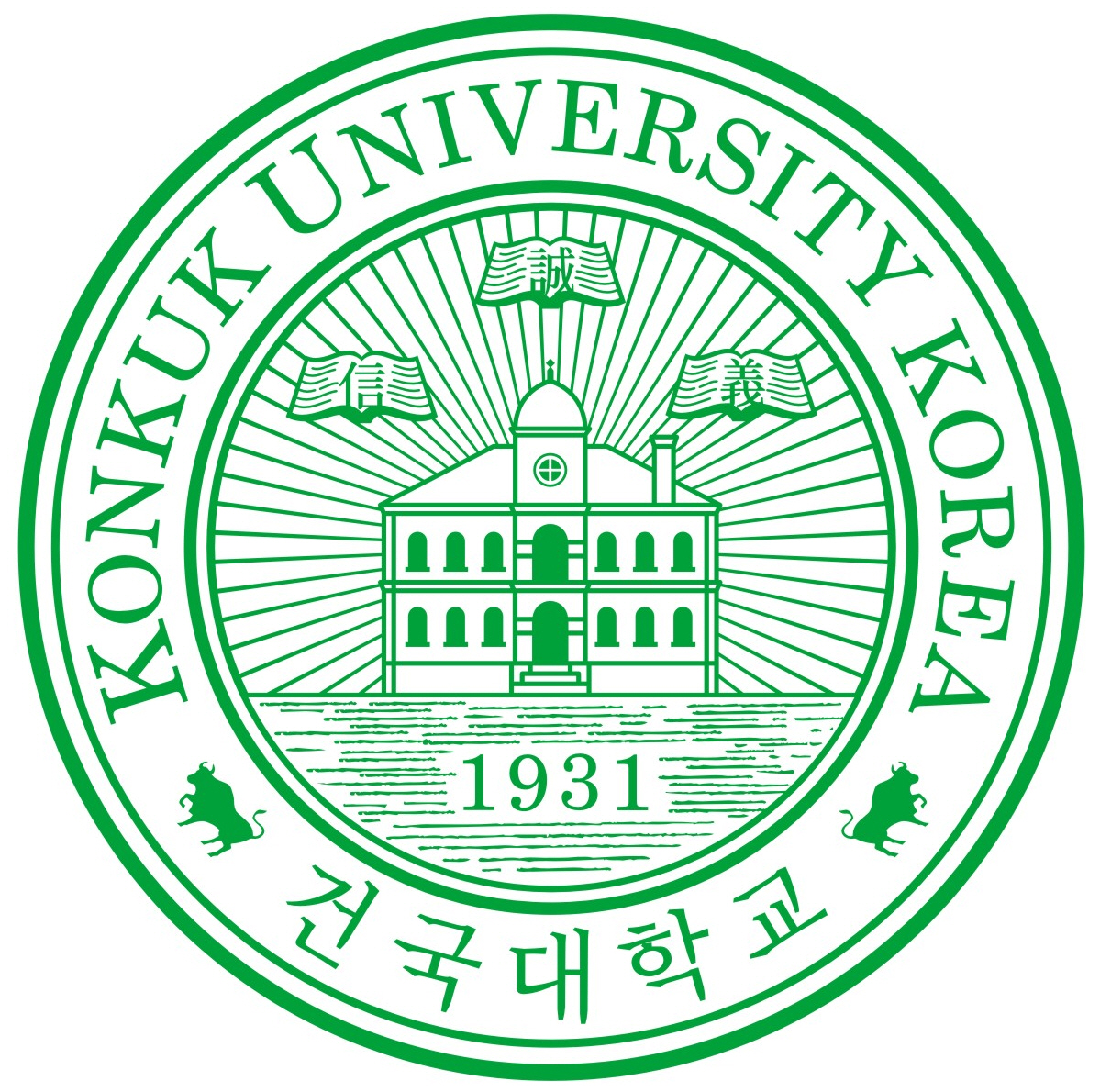 〔붙임1〕K-이노스 창업 아이디어 경진대회 참가신청서건국대학교〔붙임1〕K-이노스 창업 아이디어 경진대회 참가신청서건국대학교〔붙임1〕K-이노스 창업 아이디어 경진대회 참가신청서캠퍼스타운〔붙임1〕K-이노스 창업 아이디어 경진대회 참가신청서2022. 4.〔붙임1〕K-이노스 창업 아이디어 경진대회 참가신청서2022. 4.ㅇ 파란색으로 표기된 작성 방법은 제출 시 삭제해주세요.ㅇ 모든 사항에 기재해주시기 바랍니다. (미기재 시 불이익이 있을 수 있음)1. 기본사항1. 기본사항1. 기본사항1. 기본사항1. 기본사항1. 기본사항입주희망시설①K-이노베이션 스테이션 센터 입주(건대입구 인근 주상복합‘라움’3층) (     ）②스타시티 스타트업 존 입주(건대입구역 인근 스타시티 지하 1층) (     )   ③K-바이오 이노베이션 허브 입주(건국대 서울캠퍼스 내 국제학사 6층) (     )※ 평가결과에 따라 입주희망시설과 다른 시설에 배정될 수 있음①K-이노베이션 스테이션 센터 입주(건대입구 인근 주상복합‘라움’3층) (     ）②스타시티 스타트업 존 입주(건대입구역 인근 스타시티 지하 1층) (     )   ③K-바이오 이노베이션 허브 입주(건국대 서울캠퍼스 내 국제학사 6층) (     )※ 평가결과에 따라 입주희망시설과 다른 시설에 배정될 수 있음①K-이노베이션 스테이션 센터 입주(건대입구 인근 주상복합‘라움’3층) (     ）②스타시티 스타트업 존 입주(건대입구역 인근 스타시티 지하 1층) (     )   ③K-바이오 이노베이션 허브 입주(건국대 서울캠퍼스 내 국제학사 6층) (     )※ 평가결과에 따라 입주희망시설과 다른 시설에 배정될 수 있음①K-이노베이션 스테이션 센터 입주(건대입구 인근 주상복합‘라움’3층) (     ）②스타시티 스타트업 존 입주(건대입구역 인근 스타시티 지하 1층) (     )   ③K-바이오 이노베이션 허브 입주(건국대 서울캠퍼스 내 국제학사 6층) (     )※ 평가결과에 따라 입주희망시설과 다른 시설에 배정될 수 있음①K-이노베이션 스테이션 센터 입주(건대입구 인근 주상복합‘라움’3층) (     ）②스타시티 스타트업 존 입주(건대입구역 인근 스타시티 지하 1층) (     )   ③K-바이오 이노베이션 허브 입주(건국대 서울캠퍼스 내 국제학사 6층) (     )※ 평가결과에 따라 입주희망시설과 다른 시설에 배정될 수 있음기업명사업자번호홈페이지www.www.www.업종 및 업태대표자성명성명※ 본명 기재생년월일(성별)    년   월   일(□남 □여)대표자휴대전화휴대전화이메일팀구성원 명단(작성란이부족한 경우행 추가 작성)성명성명휴대전화생년월일(성별)이메일팀구성원 명단(작성란이부족한 경우행 추가 작성)팀구성원 명단(작성란이부족한 경우행 추가 작성)팀구성원 명단(작성란이부족한 경우행 추가 작성)팀구성원 명단(작성란이부족한 경우행 추가 작성)2. 창업 아이디어 요약2. 창업 아이디어 요약2. 창업 아이디어 요약2. 창업 아이디어 요약2. 창업 아이디어 요약2. 창업 아이디어 요약창업 아이디어명창업 아이디어명사업/기술분야※ (예시) VR / 애니메이션한줄 소개한줄 소개사업 소개(제품 및 아이디어)사업 소개(제품 및 아이디어)※ 5줄 이내로 요약하여 기술해 주세요.※ 5줄 이내로 요약하여 기술해 주세요.※ 5줄 이내로 요약하여 기술해 주세요.※ 5줄 이내로 요약하여 기술해 주세요.지적재산권(개수)지적재산권(개수)특허 (    ) , 의장 (    ),  실용신안 (    ) ,  저작권 (    )특허 (    ) , 의장 (    ),  실용신안 (    ) ,  저작권 (    )특허 (    ) , 의장 (    ),  실용신안 (    ) ,  저작권 (    )특허 (    ) , 의장 (    ),  실용신안 (    ) ,  저작권 (    )건국대 캠퍼스타운 K-이노스 창업 아이디어 경진대회 참가를 신청하며 제출서류 및 내용은 사실과 같습니다. 또한, 본 심사결과에 대한 어떠한 이의도 제기하지 않으며 사실과 다른 허위자료 작성 시 이에 대한 모든 책임을 질 것을 확약합니다.2022년      월     일신청인      기업명 :                                대표자 :           (인)건국대 캠퍼스타운 사업단장건국대 캠퍼스타운 K-이노스 창업 아이디어 경진대회 참가를 신청하며 제출서류 및 내용은 사실과 같습니다. 또한, 본 심사결과에 대한 어떠한 이의도 제기하지 않으며 사실과 다른 허위자료 작성 시 이에 대한 모든 책임을 질 것을 확약합니다.2022년      월     일신청인      기업명 :                                대표자 :           (인)건국대 캠퍼스타운 사업단장첨   부서   류1. 참가신청서 1부2. 기획안 지정양식 1부 3. 동의서 1부4. 개인정보 수집/이용/제공 동의서 1부5. 주민등록등본·서울 소재 대학 재학증명서·직장 재직증명서 1부(대표자 해당 시) 6. 건국대학교 재학증명서 혹은 휴학증명서 1부(대표자 해당 시)첨   부서   류※ 기타 사업계획 및 구체적 증빙이 가능한 제반자료(해당 시)7. 사업자등록증8. 특허/실용신안/의장등록증, 정부과제선정 근거자료 등 관련 자료 각 1부〔붙임2〕K-이노스 창업 아이디어 경진대회 기획안건국대학교〔붙임2〕K-이노스 창업 아이디어 경진대회 기획안건국대학교〔붙임2〕K-이노스 창업 아이디어 경진대회 기획안캠퍼스타운〔붙임2〕K-이노스 창업 아이디어 경진대회 기획안2022. 4.〔붙임2〕K-이노스 창업 아이디어 경진대회 기획안2022. 4.ㅇ 파란색으로 표기된 작성 방법은 제출 시 삭제해주세요.ㅇ 모든 사항에 기재해주시기 바랍니다(미기재 시 불이익이 있을 수 있음).ㅇ 지정형식은 5매 이내로 기술하여 주시기 바랍니다(추가자료로 PPT파일 제출 가능). 1. 사업개요 및 조직소개- 기업연혁, 주요성과, 전문성 및 네트워크 등- 기업연혁, 주요성과, 전문성 및 네트워크 등 2. 보유기술 및 서비스 차별성- 제품 및 서비스(아이디어) 소개- 보유기술 및 서비스 소개 (독창성, 활용가능성, 핵심기술의 사업화 정도)기술의 차별성 및 파급효과 등- 제품 및 서비스(아이디어) 소개- 보유기술 및 서비스 소개 (독창성, 활용가능성, 핵심기술의 사업화 정도)기술의 차별성 및 파급효과 등 3. 핵심고객 및 시장성- 관련 국내외 현황 및 시장 규모, 향후 전망 작성   (객관성 있는 산출근거를 바탕으로 제시)핵심고객 분석 및 고객확보 가능성, 마케팅 방안- 본 서비스/제품과 직접적 경쟁관계에 있는 국내외 기관, 기업의 제품, 서비스 등(해당시)- 관련 국내외 현황 및 시장 규모, 향후 전망 작성   (객관성 있는 산출근거를 바탕으로 제시)핵심고객 분석 및 고객확보 가능성, 마케팅 방안- 본 서비스/제품과 직접적 경쟁관계에 있는 국내외 기관, 기업의 제품, 서비스 등(해당시) 4. 향후 추진계획 - 창업 활동 계획 및 자금조달, 투자 유치계획  - 연도별 고용창출 효과 및 매출목표 - 시장 확대 계획 및 글로벌 진출(해외법인 설립, 수출계획, 해외서비스 런칭 등) 계획 등 - 창업 활동 계획 및 자금조달, 투자 유치계획  - 연도별 고용창출 효과 및 매출목표 - 시장 확대 계획 및 글로벌 진출(해외법인 설립, 수출계획, 해외서비스 런칭 등) 계획 등 5. 창업 관련 실적창업 관련 활동, 창업/발명/아이디어 경진대회 참여 및 수상내역, 창업교육 이수 등 작성창업 관련 활동, 창업/발명/아이디어 경진대회 참여 및 수상내역, 창업교육 이수 등 작성〔붙임3〕입주공간 및 지원사항 관련 동의서건국대학교〔붙임3〕입주공간 및 지원사항 관련 동의서건국대학교〔붙임3〕입주공간 및 지원사항 관련 동의서캠퍼스타운〔붙임3〕입주공간 및 지원사항 관련 동의서2022. 4.〔붙임3〕입주공간 및 지원사항 관련 동의서2022. 4.Ⅰ. 건국대 캠퍼스타운에서 제공하는 창업공간(K-이노베이션 스테이션 센터, 스타시티 스타트업 존, K-바이오 이노베이션 허브)의 입주시기 및 입주 지원기간은 변동될 수 있습니다.Ⅱ. 건국대 캠퍼스타운에서 제공하는 지원사항(창업전문컨설팅, 기술매칭, 창업패키지)의 내용은 변동될 수 있습니다.   건국대 캠퍼스타운 K-이노스 창업 아이디어 경진대회에 참여함에 있어 위의 사항에 동의 후 지원합니다.2022.   .    .                       기업명             / 대표자명       (인) 건국대 캠퍼스타운 사업단장 귀중〔붙임4〕개인정보 수집/이용/제공 동의서건국대학교〔붙임4〕개인정보 수집/이용/제공 동의서건국대학교〔붙임4〕개인정보 수집/이용/제공 동의서캠퍼스타운〔붙임4〕개인정보 수집/이용/제공 동의서2022. 4.〔붙임4〕개인정보 수집/이용/제공 동의서2022. 4.기 업 명성명소속 / 직책동의여부서명□ 동의 / □ 거부□ 동의 / □ 거부□ 동의 / □ 거부□ 동의 / □ 거부※ 모든 팀원이 작성 반드시 작성하여야 하며, 팀원 수가 4인 이상인 경우 셀을 추가하여 작성하여 주시기 바랍니다.※ 모든 팀원이 작성 반드시 작성하여야 하며, 팀원 수가 4인 이상인 경우 셀을 추가하여 작성하여 주시기 바랍니다.※ 모든 팀원이 작성 반드시 작성하여야 하며, 팀원 수가 4인 이상인 경우 셀을 추가하여 작성하여 주시기 바랍니다.※ 모든 팀원이 작성 반드시 작성하여야 하며, 팀원 수가 4인 이상인 경우 셀을 추가하여 작성하여 주시기 바랍니다.※ 모든 팀원이 작성 반드시 작성하여야 하며, 팀원 수가 4인 이상인 경우 셀을 추가하여 작성하여 주시기 바랍니다.본인은 건국대 캠퍼스타운사업단 사업센터(이하 ‘사업센터’)의 ‘2022년 K-이노스 창업 아이디어 경진대회’에 대한 신청과 수행을 위하여 다음과 같이 본인 개인정보의 수집･이용･제공에 동의합니다.가. 수집･이용･제공 목적- 사업센터가 지원하는 지원사업 과제 제안과 선정평가 등을 위한 최소 정보의 수집과 이용- 사업센터가 지원한 지원사업 과제의 정산을 위한 최소정보의 수집과 이용(정산 시)- 사업센터가 지원한 지원사업 과제의 협약 종료 후 성과추적을 위한 최소정보 수집과 이용나. 수집･이용･제공하는 개인정보의 항목- 신청서 상에 기재하는 이름, 생년월일, 전화번호, 휴대폰번호, 전자우편, 주소, 사업자    등록번호, 학력(학교, 전공, 학위 등), 경력(기간, 직위, 자격증 등)다. 개인정보의 보유 및 이용･제공기간 - 본 동의서가 작성된 때로부터 관련 규칙에서 정한 정산서류 보유기간까지  (사업종료 후 5년)라. 동의를 거부할 권리와 거부에 따른 불이익- 상기 본인은 상기 개인정보의 수집에 대하여 거부할 권리를 보유하고 있음을 인지하고  있습니다.- 개인정보제공 동의를 거부할 경우 접수 및 선정평가 대상에서 제외 되는 등의 불이익을 받을 수 있습니다.☞ 위와 같이 민감정보를 처리하는데 동의하십니까? 동의 □ / 미동의 □본인은 건국대 캠퍼스타운사업단 사업센터(이하 ‘사업센터’)의 ‘2022년 K-이노스 창업 아이디어 경진대회’에 대한 신청과 수행을 위하여 다음과 같이 본인 개인정보의 수집･이용･제공에 동의합니다.가. 수집･이용･제공 목적- 사업센터가 지원하는 지원사업 과제 제안과 선정평가 등을 위한 최소 정보의 수집과 이용- 사업센터가 지원한 지원사업 과제의 정산을 위한 최소정보의 수집과 이용(정산 시)- 사업센터가 지원한 지원사업 과제의 협약 종료 후 성과추적을 위한 최소정보 수집과 이용나. 수집･이용･제공하는 개인정보의 항목- 신청서 상에 기재하는 이름, 생년월일, 전화번호, 휴대폰번호, 전자우편, 주소, 사업자    등록번호, 학력(학교, 전공, 학위 등), 경력(기간, 직위, 자격증 등)다. 개인정보의 보유 및 이용･제공기간 - 본 동의서가 작성된 때로부터 관련 규칙에서 정한 정산서류 보유기간까지  (사업종료 후 5년)라. 동의를 거부할 권리와 거부에 따른 불이익- 상기 본인은 상기 개인정보의 수집에 대하여 거부할 권리를 보유하고 있음을 인지하고  있습니다.- 개인정보제공 동의를 거부할 경우 접수 및 선정평가 대상에서 제외 되는 등의 불이익을 받을 수 있습니다.☞ 위와 같이 민감정보를 처리하는데 동의하십니까? 동의 □ / 미동의 □본인은 건국대 캠퍼스타운사업단 사업센터(이하 ‘사업센터’)의 ‘2022년 K-이노스 창업 아이디어 경진대회’에 대한 신청과 수행을 위하여 다음과 같이 본인 개인정보의 수집･이용･제공에 동의합니다.가. 수집･이용･제공 목적- 사업센터가 지원하는 지원사업 과제 제안과 선정평가 등을 위한 최소 정보의 수집과 이용- 사업센터가 지원한 지원사업 과제의 정산을 위한 최소정보의 수집과 이용(정산 시)- 사업센터가 지원한 지원사업 과제의 협약 종료 후 성과추적을 위한 최소정보 수집과 이용나. 수집･이용･제공하는 개인정보의 항목- 신청서 상에 기재하는 이름, 생년월일, 전화번호, 휴대폰번호, 전자우편, 주소, 사업자    등록번호, 학력(학교, 전공, 학위 등), 경력(기간, 직위, 자격증 등)다. 개인정보의 보유 및 이용･제공기간 - 본 동의서가 작성된 때로부터 관련 규칙에서 정한 정산서류 보유기간까지  (사업종료 후 5년)라. 동의를 거부할 권리와 거부에 따른 불이익- 상기 본인은 상기 개인정보의 수집에 대하여 거부할 권리를 보유하고 있음을 인지하고  있습니다.- 개인정보제공 동의를 거부할 경우 접수 및 선정평가 대상에서 제외 되는 등의 불이익을 받을 수 있습니다.☞ 위와 같이 민감정보를 처리하는데 동의하십니까? 동의 □ / 미동의 □본인은 건국대 캠퍼스타운사업단 사업센터(이하 ‘사업센터’)의 ‘2022년 K-이노스 창업 아이디어 경진대회’에 대한 신청과 수행을 위하여 다음과 같이 본인 개인정보의 수집･이용･제공에 동의합니다.가. 수집･이용･제공 목적- 사업센터가 지원하는 지원사업 과제 제안과 선정평가 등을 위한 최소 정보의 수집과 이용- 사업센터가 지원한 지원사업 과제의 정산을 위한 최소정보의 수집과 이용(정산 시)- 사업센터가 지원한 지원사업 과제의 협약 종료 후 성과추적을 위한 최소정보 수집과 이용나. 수집･이용･제공하는 개인정보의 항목- 신청서 상에 기재하는 이름, 생년월일, 전화번호, 휴대폰번호, 전자우편, 주소, 사업자    등록번호, 학력(학교, 전공, 학위 등), 경력(기간, 직위, 자격증 등)다. 개인정보의 보유 및 이용･제공기간 - 본 동의서가 작성된 때로부터 관련 규칙에서 정한 정산서류 보유기간까지  (사업종료 후 5년)라. 동의를 거부할 권리와 거부에 따른 불이익- 상기 본인은 상기 개인정보의 수집에 대하여 거부할 권리를 보유하고 있음을 인지하고  있습니다.- 개인정보제공 동의를 거부할 경우 접수 및 선정평가 대상에서 제외 되는 등의 불이익을 받을 수 있습니다.☞ 위와 같이 민감정보를 처리하는데 동의하십니까? 동의 □ / 미동의 □본인은 건국대 캠퍼스타운사업단 사업센터(이하 ‘사업센터’)의 ‘2022년 K-이노스 창업 아이디어 경진대회’에 대한 신청과 수행을 위하여 다음과 같이 본인 개인정보의 수집･이용･제공에 동의합니다.가. 수집･이용･제공 목적- 사업센터가 지원하는 지원사업 과제 제안과 선정평가 등을 위한 최소 정보의 수집과 이용- 사업센터가 지원한 지원사업 과제의 정산을 위한 최소정보의 수집과 이용(정산 시)- 사업센터가 지원한 지원사업 과제의 협약 종료 후 성과추적을 위한 최소정보 수집과 이용나. 수집･이용･제공하는 개인정보의 항목- 신청서 상에 기재하는 이름, 생년월일, 전화번호, 휴대폰번호, 전자우편, 주소, 사업자    등록번호, 학력(학교, 전공, 학위 등), 경력(기간, 직위, 자격증 등)다. 개인정보의 보유 및 이용･제공기간 - 본 동의서가 작성된 때로부터 관련 규칙에서 정한 정산서류 보유기간까지  (사업종료 후 5년)라. 동의를 거부할 권리와 거부에 따른 불이익- 상기 본인은 상기 개인정보의 수집에 대하여 거부할 권리를 보유하고 있음을 인지하고  있습니다.- 개인정보제공 동의를 거부할 경우 접수 및 선정평가 대상에서 제외 되는 등의 불이익을 받을 수 있습니다.☞ 위와 같이 민감정보를 처리하는데 동의하십니까? 동의 □ / 미동의 □    2022년    월    일 건국대학교 캠퍼스타운 사업단장 귀하    2022년    월    일 건국대학교 캠퍼스타운 사업단장 귀하    2022년    월    일 건국대학교 캠퍼스타운 사업단장 귀하    2022년    월    일 건국대학교 캠퍼스타운 사업단장 귀하    2022년    월    일 건국대학교 캠퍼스타운 사업단장 귀하